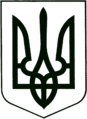 УКРАЇНА
МОГИЛІВ-ПОДІЛЬСЬКА МІСЬКА РАДА
ВІННИЦЬКОЇ ОБЛАСТІВИКОНАВЧИЙ КОМІТЕТ                                                           РІШЕННЯ №88Від 31.03.2022р.                                              м. Могилів-ПодільськийПро внесення змін до рішення 14 сесії міської ради 8 скликання від 23.12.2021 року №438          Керуючись постановою Кабінету Міністрів України від 11.03.2022 року №252 «Деякі питання формування та виконання місцевих бюджетів у період воєнного стану»,-                            виконком міської ради ВИРІШИВ:	1. Внести зміни до рішення 14 сесії міської ради 8 скликання від 23.12.2021 року №438 «Про затвердження комплексної цільової програми підтримки учасників антитерористичної операції, операції Об’єднаних сил, членів їхніх сімей та інших верств населення, які потребують соціального захисту на 2022-2024 роки», а саме: 1.1. В таблиці «Заходи Програми» додатку 1 пункти 5.1 та 5.2 розділу 5 викласти в новій редакції:1.2. Затвердити Порядок відшкодування витрат на безоплатне поховання загиблих (померлих) учасників антитерористичної операції/операції об’єднаних сил, осіб, які загинули в боротьбі за незалежність, суверенітет і територіальну цілісність України, померлих внутрішньо переміщених осіб згідно з додатком.2. Контроль за виконанням даного рішення покласти на заступника міського голови з питань діяльності виконавчих органів Слободянюка М.В..        Міський голова                                                         Геннадій ГЛУХМАНЮК                                         Додаток                              до рішення виконавчого                              комітету міської ради                             від 31.03.2022 року №88Порядоквідшкодування витрат на безоплатне поховання загиблих (померлих) учасників антитерористичної операції/операції об’єднаних сил, осіб, які загинули в боротьбі за незалежність, суверенітет і територіальну цілісність України, померлих внутрішньо переміщених осіб 1. Цей Порядок регламентує відшкодування витрат на безоплатне поховання загиблих (померлих) учасників антитерористичної операції/операції об’єднаних сил, осіб, які загинули в боротьбі за незалежність, суверенітет і територіальну цілісність України, померлих внутрішньо переміщених осіб, які на момент смерті були зареєстровані чи проживали на території Могилів-Подільської міської територіальної громади Могилів-Подільського району Вінницької області.2. Фінансування витрат на поховання загиблих (померлих) учасників антитерористичної операції/операції об’єднаних сил, осіб, які загинули в боротьбі за незалежність, суверенітет і територіальну цілісність України, померлих внутрішньо переміщених осіб здійснюється за рахунок бюджету Могилів - Подільської міської територіальної громади Могилів-Подільського району Вінницької області у межах обсягів, затверджених на відповідний бюджетний рік.3. Головним розпорядником коштів щодо фінансування витрат на безоплатне поховання загиблих (померлих) учасників антитерористичної операції/операції об’єднаних сил, осіб, які загинули в боротьбі за незалежність, суверенітет і територіальну цілісність України, померлих внутрішньо переміщених осіб є управління праці та соціального захисту населення Могилів-Подільської міської ради (далі – Управління).          4. Вибір виконавця ритуальних послуг (ритуальна служба, комунальні підприємства, суб’єкт господарювання) для безоплатного поховання загиблих (померлих) учасників антитерористичної операції/операції об’єднаних сил, осіб, які загинули в боротьбі за незалежність, суверенітет і територіальну цілісність України, померлих внутрішньо переміщених осіб визначає виконавець волевиявлення або особа, яка зобов’язалась здійснити таке поховання.          5. Для оформлення безоплатного поховання виконавець волевиявлення або особа, яка зобов’язалась здійснити поховання, надає виконавцю послуг наступні документи:- заяву;- копію документа, що посвідчує особу;- копію довідки про присвоєння реєстраційного номера облікової картки   платника податків (не надається фізичними особами, які через свої релігійні   переконання відмовляються від прийняття реєстраційного номера облікової   картки платника податків та повідомили про це відповідному контролюючому   органу і мають відмітку в паспорті);- копію свідоцтва про смерть, виданого органами реєстрації актів цивільного   стану;- копії документу, який підтверджує участь в антитерористичній операції /    операції об’єднаних сил;- копії документу, який підтверджує статус внутрішньо переміщеної особи; - копію документу, що підтверджує безпосередню участь у бойових діях або   забезпеченні здійснення заходів з національної безпеки і оборони, відсічі і   стримування збройної агресії, перебуваючи безпосередньо в районах у період      здійснення зазначених заходів.6. Безоплатно виконавцю волевиявлення або особі, що зобов’язалася поховати загиблих (померлих) учасників антитерористичної операції/операції об’єднаних сил, осіб, які загинули в боротьбі за незалежність, суверенітет і територіальну цілісність України, померлих внутрішньо переміщених осіб  надаються такі послуги:- оформлення договору-замовлення на організацію та проведення поховання; - доставка предметів ритуальної належності (завантаження на складі,   перевезення, вивантаження на місці призначення та перенесення до місця   знаходження тіла померлого);- надання транспортних послуг (один автокатафалк та один автобус   супроводження);- перенесення труни з тілом померлого до будинку (квартири), до моргу,   з будинку (квартири), моргу, до місця поховання;- організація поховання і проведення ритуалу;- надання труни;- надання вінка похоронного з траурною стрічкою (з написом чи без нього);- копання могили (викопування ручним чи механізованим способом); - опускання труни у могилу, закопування, формування намогильного насипу та   одноразове прибирання прилеглої території після поховання).7. Вартість ритуальних послуг, визначених для забезпечення безоплатного поховання, не повинна перевищувати середню ціну на відповідні ритуальні послуги, що склалася у відповідному регіоні. 8. Додаткові ритуальні послуги оплачуються виконавцем волевиявлення або особою, яка зобов’язалася поховати померлого.9. Виконавець ритуальних послуг подає до Управління документи, зазначені у пункті 5 цього Порядку, а також:- договір - замовлення на організацію та проведення поховання;- акт приймання - передавання робіт.          10. Для здійснення відшкодування витрат на безоплатне поховання загиблих (померлих) учасників антитерористичної операції/операції об’єднаних сил, осіб, які загинули в боротьбі за незалежність, суверенітет і територіальну цілісність України, померлих внутрішньо переміщених осіб Управління щомісяця по мірі надходження письмових заявок з підтверджуючими документами щодо видатків, але не пізніше 15-го числа поточного місяця надає їх до фінансово - економічного управління Могилів-Подільської міської ради11.	При надходженні коштів до Управління на вищевказані цілі кошти перераховуються на рахунок виконавця послуг.Керуючий справами виконкому                                         Володимир ВЕРБОВИЙ№ з/пНазва напряму діяльності (пріоритетні завдання)Зміст заходів Програми з виконання завданняСтрок вико - нанняОрієнтовані обсяги фінансування по роках (тис. грн)Орієнтовані обсяги фінансування по роках (тис. грн)Орієнтовані обсяги фінансування по роках (тис. грн)Відповідальні виконавці ходу Програми№ з/пНазва напряму діяльності (пріоритетні завдання)Зміст заходів Програми з виконання завданняСтрок вико - нання2022р.2023р.2024р.Відповідальні виконавці ходу Програми5.Вшанування пам’яті учасників антитеро - ристичної операції/ операції об’єднаних сил, осіб, які загинули в боротьбі за незалежність, суверенітет і територіальну цілісність України, померлих внутрішньо-переміщених осіб 5.1. Виділення місць на кладовищах для поховання загиблих (померлих) осіб, які брали участь в АТО/ООС,  осіб, які загинули в боротьбі за незалежність, суверенітет і територіальну цілісність України, померлих внутрішньо-переміщених осіб 2022-2024 р.р.Не потре-буєНе потре- буєНе потре-буєВиконавчий комітет Могилів-Подільської міської ради,управління праці та соціального захисту населення міської ради, КПРО «Скорбота»5.2. Забезпечення поховання загиблих (померлих) осіб, які брали участь в АТО/ООС,  осіб, які загинули в боротьбі за незалежність, суверенітет і територіальну цілісність України, померлих внутрішньо переміщених осіб 2022-2024 р.р.100,00110,00120,00Виконавчий комітет Могилів-Подільської міської ради, управління праці та соціального захисту населення міської ради, КПРО«Скорбота»